ОБРАЗ ЗАЩИТНИКА ОТЕЧЕСТВА НА СТРАНИЦАХ ДЕТСКИХ КНИГ 1 КЛАСС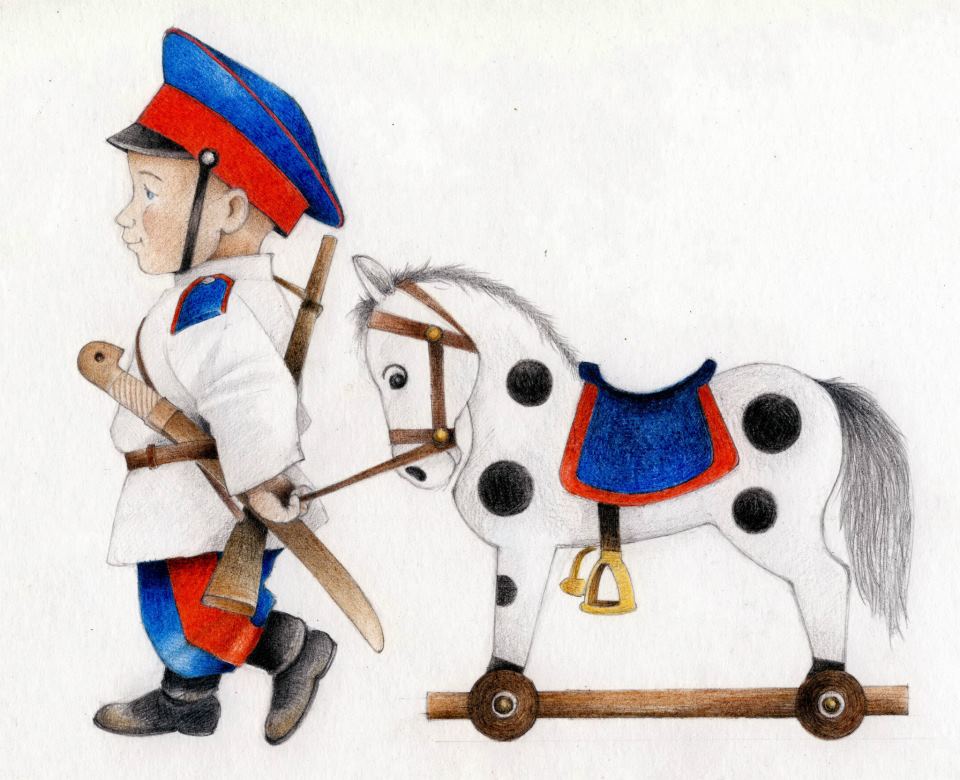 РАБОЧАЯ ТЕТРАДЬ____________________________________________________________________________________________________________________________________________________________________________________________________________________________________________________________________________________________________________КАЗАЧЬИ СКАЗКИКазачью сказку слушать, что мед ложкой кушать.Внимательно прочитай казачью сказку.КАЗАК И ЛИСА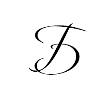 ежит по дороге лиса. От кургана к кургану, из куста в кусточек. Хвост к земле, нюхает поживу. Побежит, побежит – сядет, оглянется по сторонам – и снова вперед.Добежала до станицы. Видит: возле куреня казак сидит, сапоги тачает. Увидала его лиса – шасть под кочку. Притаилась, а глаза во дворе. За плетнем куры в золе гнездятся, утки в ушате плещутся, индейки у колодца кулдыкают.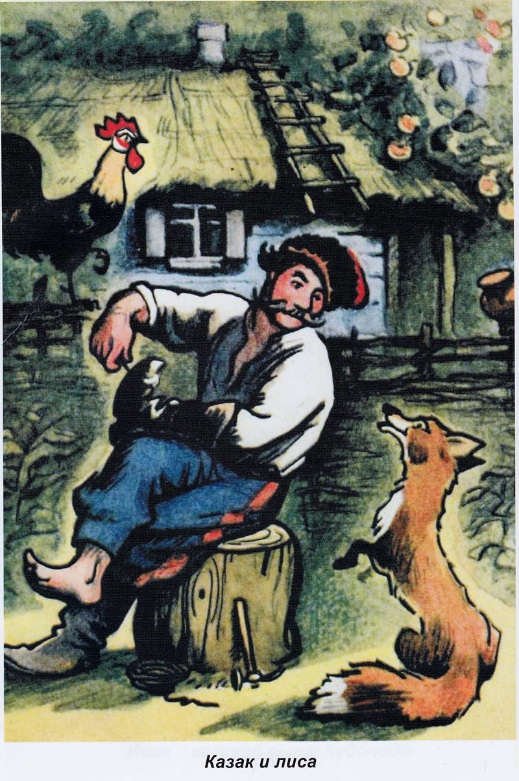 Облизнулась лиса, язык за щеку – и захромала. Подлезла к казаку и жалобно запричитала:– Бог помощь, добрый человек.– Куда путь держишь? – спрашивает казак,– Иду издалека. Да со шляха, вишь, сбилась. Обходить силы нет, отвори воротца, пройду напрямик к околице.Поверил казак лисе, отложил ворота:– Проходи, да поаккуратнее, птицу не всполоши.– До птицы ли мне? Еле ноги волоку, – сказала лиса и поплелась, вот-вот упадет.А казак опять за свое дело – что время терять? Кольнул шилом раз, другой – слышит, переполох птичий. «Что такое? – думает. – Кто потревожил птицу?»Подскочил к воротам, видит: через гумно наметом лиса бежит с петухом в зубах.– Ах ты, каналья, обманщица окаянная! А лиса казаку:– Моя хитрость меня кормит, поит, к доверчивым людям водит. Спасибо тебе, казачок, за петушка. Забегу еще – готовь курочку.Расхвасталась лиса, обо всем забыла.– Я те вязы скручу! – крикнул казак. И собаку на нее. – От моей собаки ни один зверь не уходил, а ты и подавно.Заметила лиса собаку, метнулась в сторону, да поздно. Круть-верть – не уйти, цепко держит за кабаржину собака. Тут и хитростям лисы конец, а мне – бражки корец.Вопросы и задания:Понравилась ли тебе сказка? Как ты думаешь, чему она учит?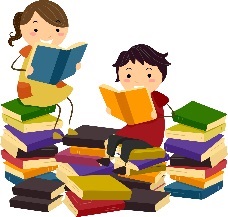 Определи характеры главных героев. Какие они?За что была наказана лиса?Соедини стрелками характеристики с нужным персонажем: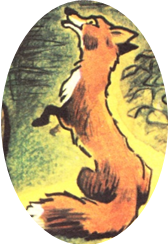 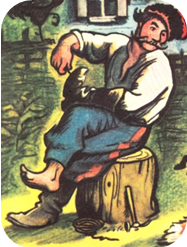 хитраятрудолюбивыйдоверчивыйглупаячестныйлениваяУчимся читать выразительно:Перечитай слова лисы в начале сказки и в конце. С какой интонацией надо читать ее слова? Подготовь вместе с другом чтение по ролям разговора казака и лисы.Развиваем речь:Ты уже заметил, что непонятные тебе слова даны со сносками. Сноска – это примечание к тексту, перевод, толкование непонятного слова, помещаемые в нижней части страницы или в конце книги. В сказке лиса встретилась с казаком возле куреня, т.е. хаты, а знаешь ли ты, как выглядит казачья хата изнутри?Попробуй дать свое толкование слов, называющих предметы быта и убранства казачьей хаты.Рогач  2. Паляница 3. Лава 4. Рушник 5.Дробына.Художественная мастерская: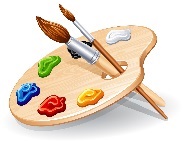 Нарисуй свою иллюстрацию к сказке «Казак и лиса».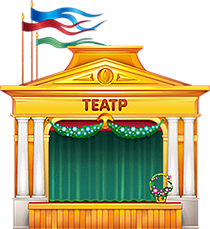 Творческий проект:Вместе со своими друзьями вылепи из пластилина героев сказки,убранство казачьего двора и покажи своим одноклассникам самый настоящий спектакль.